Муниципальное бюджетное общеобразовательное учреждение «Кириковская средняя школа»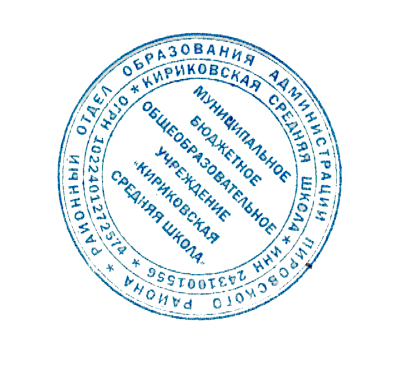 РАБОЧАЯ ПРОГРАММАкурса по выбору «Трудные вопросы орфографии и пунктуации» для учащихся 8-9  классов муниципальногобюджетного общеобразовательного учреждения «Кириковская средняя школа»                                                          Составила:   учитель высшей                                                 квалификационной категории Вебер Галина Алексеевна2021-2022 учебный год1. Пояснительная записка.Рабочая учебная программа курса по выбору «Трудные вопросы орфографии и пунктуации»  для  8-9 классов общеобразовательной школы разработана в соответствии с федеральным «Законом об образовании в Российской Федерации» № 273 от 29.12.2012 г., составлена на основе федерального государственного образовательного стандарта основного общего образования второго поколения,  утвержденного приказом Министерства образования и науки Российской Федерации № 1897 от 17.12.2010 г.,   учебным планом школы на 2021-2022 учебный год, на основе примерных программ по учебным предметам для общеобразовательных учреждений, с учетом гигиенических требований к режиму образовательного процесса, установленных СанПиН2.4.2.2821-10 «Санитарно-эпидемиологические требования к условиям в организации обучения в общеобразовательных организациях».   Государственный образовательный стандарт предполагает получение обучающимися разной возрастной категории устойчивых знаний в области фонетики, лексики, словообразования, морфологии, орфографии и, конечно же, пунктуации. Проблема отсутствия «языкового чутья» сопровождает современного школьника вплоть до выпускных классов. Именно это заставляет учителей вновь и вновь обращаться к методикам, направленным на развитие навыков орфографической и пунктуационной зоркости.Известно, что усвоение школьниками программного материла по русскому языку в 8 и 9 классах вызывает наибольшие трудности. Школьникам трудна пунктуация вставных конструкций, обособленных членов простого предложения, сложного (особенно сложного бессоюзного) предложения, предложений с прямой речью и т.д. Программа элективного курса «Трудные вопросы орфографии и пунктуации» призвана решить проблему постоянно возникающей необходимости возвращения на уроках к ранее изученному материалу с целью обработки умений и навыков. Программа элективного курса «Трудные вопросы орфографии и пунктуации» актуальна для обучающихся, так как формирование орфографической и пунктуационной зоркости, практическое использование лингвистических знаний и умений важно для повышения уровня грамотности обучающихся, для последующей подготовки к экзаменам и для дальнейшей деятельности, успех которой невозможен без хорошего знания русского языка. Коммуникативная, языковая и лингвистическая компетенции, формируемые на занятиях элективного курса «Трудные случаи орфографии и пунктуации», помогут обучающимся в дальнейшей жизни, в процессе социализации, выбора будущей профессии, независимо от предпочитаемого профиля. Цели изучения курса по выбору «Трудные вопросы орфографии и пунктуации»:-углубить и расширить знания по орфографии и пунктуации;-систематизировать работу по формированию орфографической и пунктуационной грамотности обучающихся, восполнить пробелы в знаниях и умениях у некоторых обучающихся;-познакомить обучающихся с трудными случаями, исключениями из правил, которые не рассматриваются на уроках;-систематизировать имеющиеся знания, новые сведения, обобщить их в форме таблиц, опорных схем;-  организовать деятельность по повышению интереса к изучению русского языка;-организовать работу по подготовке к итоговой аттестации по русскому языку за курс основной школы;-обеспечить практическое использование полученных знаний и умений на уроках русского языка и литературы; -способствовать развитию речи и мышления обучающихся на межпредметной основе. Задачи организации учебной деятельности:-создание условий для овладения основными нормами русского литературного языка;-создание прочной базы орфографических и пунктуационных навыков;-формирование коммуникативной, языковой и лингвистической компетенций;-совершенствование общеучебных умений: обобщать, сравнивать, классифицировать, анализировать, оценивать; -развитие коммуникативных навыков;-развитие ассоциативного мышления обучающихся.Основные учебные цели:-систематизировать УУД, необходимые при подготовке к итоговой аттестации за курс основной школы;-совершенствовать орфографические навыки через расширение знаний об особенностях, трудностях русской орфографии, навыки работы с разными типами словарей;-развивать умения правильно расставлять знаки препинания в случаях, не изученных ранее; -совершенствовать навыки анализа структуры предложения;-совершенствовать умения излагать учебный текст;-совершенствовать умение создавать собственное высказывание (сочинение) на заданную тему;-создать условия для   учебно-исследовательской и проектной деятельности обучающихся, а также их самостоятельной работы по подготовке к ОГЭ.Характеристика учебного предмета.Владение орфографической и пунктуационной грамотностью имеет большое общекультурное значение, является показателем уровня речевого развития человека, так как умение пишущим грамотно выражать свои мысли, расставлять знаки препинания в созданных текстах свидетельствует об осознанности речевой деятельности. Школа призвана создавать условия для овладения детьми нормами литературного языка, для свободного использования орфографических и пунктуационных правил при создании ими своих письменных высказываний. Конечная цель обучения детей орфографии и пунктуации в школе – сформировать у них орфографическую и пунктуационную грамотность, под которой понимается умение пишущего правильно записывать слова, употреблять знаки препинания для членения предложений и текста на смысловые отрезки, а читающего – адекватно с пишущим понимать написанное. Особое внимание предполагается уделить развитию речи обучающихся, так как формировать орфографическую и пунктуационную грамотность в отрыве от творческого процесса создания текста либо без глубокого анализа предложенного авторского текста не имеет смысла.Данный элективный курс предлагает решить проблему формирования орфографической и пунктуационной грамотности через систему таких мыслительных операций, как сравнение, выделение существенных признаков изучаемых явлений, обобщение и систематизацию материала. На каждом занятии предусматривается двусторонний подход:теоретическая часть (повторение правил, изучение трудных случаев правописания, определение этапов создания текста).практическая часть (выполнение различных упражнений, позволяющих сформировать языковую, лингвистическую и коммуникативную компетентности; закрепить знание орфографических и пунктуационных правил, приобрести устойчивые навыки).Теория приближена к потребностям практики; она вводится для того, чтобы помочь обучающимся осознать свою речь, опереться на речеведческие знания как систему ориентиров в процессе речевой деятельности, овладеть навыками самоконтроля.Использование системы упражнений предусматривает различные формы и приемы работы обучающихся: упражнения по аналогии, исследования, использование разных каналов поиска информации (энциклопедические и специальные словари, библиотечные и электронные каталоги, Интернет), работа по опорным таблицам и алгоритмам; словарно-орфографическая работа; морфологический, словообразовательный и орфографический разборы; этимологический анализ слова; различные виды диктантов;  работа с текстом (подготовка к ОГЭ); задания с кратким ответом (формат ОГЭ).Главные принципы, на которых строится курс, - научность, системность, доступность.      С целью успешной подготовки к итоговой аттестации за курс основной школы предполагается реализовать систему упражнений, нацеленных на предварительную проверку и последующую корректировку УУД обучающихся: -умение понимать на слух содержание звучащих художественных, публицистических, научно-популярных, официально-деловых текстов различных функционально-смысловых типов речи;-умение понимать основную мысль прослушанного текста;-умение понимать отношение автора к поставленной в прослушанном тексте проблеме;-умение подробно излагать содержание прослушанных художественных, публицистических, научно-популярных, официально-деловых текстов различных функционально-смысловых типов речи;-умение интерпретировать информацию звучащего текста;-умение точно и полно понимать содержание прочитанных художественных, публицистических, научно-популярных, официально-деловых текстов различных функционально-смысловых типов речи;-умение понимать главную мысль прочитанного текста;-умение понимать отношение автора к поставленной в прочитанном тексте проблеме;-умение понимать основную мысль, объединяющую прочитанный и прослушанный тексты;-умение комментировать отношение авторов к поставленной в прослушанном и прочитанном тексте проблеме;-умение интерпретировать информацию прочитанного текста;-умение определять стиль и функционально-смысловой тип речи прочитанного текста;-умение определять лексическое значение слова и фразеологического оборота-умение определять принадлежность предложения к определенной синтаксической модели по его смыслу, интонации и грамматическим признакам;-умение находить грамматическую основу предложения и определять языковые средства её выражения;-умение применять знания по лексике,  морфологии и синтаксису в практике правописания;-умение создавать текст в соответствии с заданной темой и функционально-смысловым типом речи;-умение выражать собственное мнение по проблеме, затронутой в прослушанном и прочитанном текстах, аргументировать его с привлечением информации, извлечённой из них, а также знаний, жизненного или читательского опыта;-умение последовательно излагать собственные мысли;-умение осуществлять выбор и организацию языковых средств в соответствии с темой, целью, стилем и функционально-смысловым типом речи;-умение использовать в собственной речи разнообразные грамматические конструкции и лексическое богатство языка;-умение оформлять речь в соответствии с орфографическими, грамматическими, пунктуационными и речевыми нормами литературного языка.В ходе занятий обучающиеся научатся:- обосновывать свои ответы, приводя нужные примеры в устной и письменной речи;-применять теоретические знания на практике;-работать с тестами по русскому языку;-владеть орфографическими и пунктуационными нормами;-владеть способами действий при применении изученных правил; -исправлять орфографические и пунктуационные ошибки;-осознавать значимость правильной письменной речи;-работать с заданиями с кратким ответом (внимательно читать формулировку задания и понимать её смысл);-четко следовать инструкциям, сопровождающим задание;-выполнять различные типы  заданий с кратким ответом;самостоятельно распределять время на выполнение заданий;узнают и повторят: -определения основных изученных языковых явлений, речеведческих понятий;-орфографические и пунктуационные правила; -пунктуационные нормы постановки знаков препинания, которые регулируются пунктуационными правиламиПрограмма рассчитана на 35 часов (1 час в неделю) в 8 классе и 34 часа (1 час в неделю) в 9 классе.  Данная рабочая программа предназначена для реализации в классах, где качество знаний обучающих низок и требует серьезной коррекционной работы или систематическая работа по формированию орфографической и пунктуационной зоркости будет способствовать сохранению качества знаний на достигнутом уровне и обеспечит эффективную подготовку к ОГЭ по русскому языку. Элективный курс «Трудные вопросы орфографии и пунктуации» является дополнением к основному курсу русского языка в 8 и 9 классах.2. Планируемые результаты освоения курса      		Личностные:					  -понимание русского языка как одной из основных национально-культурных ценностей русского народа; определяющей роли родного языка в развитии интеллектуальных, творческих способностей и моральных качеств личности; его значения в процессе получения школьного образования; -осознание эстетической ценности русского языка; уважительное отношение к родному языку, гордость за него; потребность сохранить чистоту русского языка как явления национальной культуры; стремление к речевому самосовершенствованию;-достаточный объем словарного запаса и усвоенных грамматических средств для свободного выражения мыслей и чувств в процессе речевого общения; способность к самооценке на основе наблюдения за собственной речью.Метапредметные результаты:-владение всеми видами речевой деятельности: говорение, слушание, письмо, чтение;-адекватное понимание информации устного и письменного сообщения;-адекватное восприятие на слух текстов разных стилей и жанров;-способность извлекать информацию из разных источников, включая средства массовой информации, компакт-диски учебного назначения, ресурсы Интернета; умение свободно пользоваться словарями различных типов, справочной литературой;-владение приемами отбора и систематизации материала на определенную тему; умение вести самостоятельный поиск информации, ее анализ и отбор;-умение сопоставлять и сравнивать речевые высказывания с точки зрения их содержания, стилистических особенностей и использованных языковых средств;-умение воспроизводить прослушанный или прочитанный текст с разной степенью свернутости;-умение создавать устные и письменные тексты разных типов, стилей речи и жанров с учетом замысла, адресата и ситуации общения;-способность свободно, правильно излагать свои мысли в устной и письменной форме;-соблюдение в практике речевого общения основных орфоэпических, лексических, грамматических, стилистических норм современного русского литературного языка; соблюдение основных правил орфографии и пунктуации в процессе письменного общения;-способность оценивать свою речь с точки зрения ее содержания, языкового оформления; умение находить грамматические и речевые ошибки, недочеты, исправлять их; умение совершенствовать и редактировать собственные тексты.Предметные результаты:-представление об основных функциях языка, о роли русского языка как национального языка русского народа, как государственного языка Российской Федерации и языка межнационального общения, о связи языка и культуры народа, о роли родного языка в жизни человека и общества;-усвоение основ научных знаний о родном языке; понимание взаимосвязи его уровней и единиц;-освоение базовых понятий лингвистики: лингвистика и ее основные разделы; язык и речь, речевое общение, речь устная и письменная; --функционально-смысловые типы речи (повествование, описание, рассуждение); текст, типы текста; основные единицы языка, их признаки и особенности употребления в речи;-овладение основными нормами русского литературного языка (орфоэпическими, лексическими, грамматическими, орфографическими, пунктуационными), нормами речевого этикета; использование их в своей речевой практике при создании устных и письменных высказываний;распознавание и анализ основных единиц языка, грамматических категорий языка, уместное употребление языковых единиц адекватно ситуации речевого общения;-проведение различных видов анализа слова (фонетического, морфемного, словообразовательного, лексического, морфологического), синтаксического анализа словосочетания и предложения, многоаспектного анализа с точки зрения его основных признаков и структуры, принадлежности к определенным функциональным разновидностям языка, особенностей языкового оформления, использования выразительных средств языка;-понимание коммуникативно-эстетических возможностей лексической и грамматической синонимии и использование их в собственной речевой практике;-сознание эстетической функции родного языка, способность оценивать эстетическую сторону речевого высказывания при анализе текстов художественной литературы.3. Содержание учебного  курса .8 класс          Тема 1. Орфография как система правил русского правописания.          Некоторые сведения из истории русской орфографии. Орфографическое правило как разновидность учебно-научного текста. Разделы русской орфографии: правописание морфем; слитные, дефисные и раздельные написания.        Тема 2. Трудные случаи правописания гласных в корне слова          Система правил, связанных с правописанием морфем. Правописание гласных корня: безударные проверяемые и   непроверяемые. Правописание словарных слов заимствованного происхождения.           Тема 3. Правописание корней с чередованием гласных          Правописание корней с чередующимися гласными: 1) -кос-//-кас-,   -лаг-//-лож-, -бер-//-бир-, -пер-//-пир-, -дер-//-дир-,  - мер-//-мир- и др.(зависимость от глагольного суффикса -а-); 2) –раст (ращ)-//-рос-, -скак-//скоч- (зависимость от последующего согласного); 3) -гор-//-гар-,  -твор-//-твар-,  -клон-//-клан-, -зор-// -зар- (зависимость от ударения). 4)-мак-//  -мок-, -равн-//- ровн-(зависимость от значения слова).   Тема 4. Трудные случаи правописания согласных в корне слова: 1) правописание звонких/глухих согласных; 2) правописание      непроизносимых согласных; 3) двойные согласные. Проверяемые и непроверяемые согласные.          Тема 5. Правописание о-ё после шипящих. Правописание и-ы после ц.            Буква ё после шипящих в корнях слов под ударением ( решетка – решето, дешевый – дешевле, черный – чернеть). Исключения.Буквы О-Ё В суффиксах прилагательных и существительных (каблучок, зайчонок, , доченька, дороженька ). Буквы О-Ё в окончаниях существительных и прилагательных ( парчовый – грушевый, плечом – кучей). Буква Ё во всех словах, образованных от глагола (выкорчевка, обнаженный).Правописание и-ы после ц .Буква и в корне после ц и в словах на –ция. Буква ы после ц в суффиксе и в окончании слов. Исключения.    Тема 6.  Правописание приставок.  Одновариантные (не изменяются на письме): об-(обо-,)от-(ото-),над-(н)адо-),под-(подо-),пред-(предо),в-(во-),за-,на-,вы-,у-,о-,су-,по-,пра-про.               Двухвариантные (меняют «з» на «с» перед глухими согласными): без-  бес--вз-- вс-,воз-  вос-,из-  ис-,низ-  нис-, раз- - рас-,роз – рос-,чрез-(через-) – чрес-(черес-).                   Смысловые (различаются по значению): пре—при-           Фонетический и морфологический принципы написания. Роль смыслового анализа слова при различении приставок. Значение иноязычных приставок анти-, диа-, ди-, дис-, контр-, супер-, суб-. Особенности употребления в научном стиле речи с иноязычными приставками.           Тема 7.Употребление  ь, ъ.     Ь пишется:   на конце слова,	середине слова после мягкого согласного перед твёрдым согласным, в  середине слова между двумя мягкими согласными в том случае, если при изменении слова или в родственных словах второй согласный становится твёрдым, а первый сохраняет свою мягкость; после мягкого согласного л [л’] перед любыми согласными: в формах творительного падежа множественного числа; в	середине числительных, оканчивающихся на -десят, -сот; в конце числительных, оканчивающихся на –дцать;в 	прилагательных, образованных от названий месяцев с помощью суффикса -ск.   Сочетания букв:	          -чк-,	-чн-,	-нч-,	-нщ-,	-рщ-,	-рч-,	-ст-,	-нт-,	-щн-         Употребление Ь для обозначения грамматических форм: после шипящих в именах существительных женского рода III склонения в форме единственного числа именительного и винительного падежа; после шипящих в наречиях (исключения: уж, замуж, невтерпёж),	после шипящих во втором лице единственного числа глаголов настоящего и простого будущего времени ( что делаешь? что сделаешь?); после шипящих и других согласных в повелительном наклонении  ( что делай(те)? что сделай(те)?); в  неопределённой форме глагола (после т и ч)  ( что делать? что сделать?); в родительном падеже множественного числа существительных на -ня (I склонение), если перед -ня стоит гласная, а также в четырёх существительных-исключениях (барышня, боярышня, деревня, кухня).        Ь не пишется:	            - после шипящих в именах существительных мужского рода II склонения в форме единственного числа именительного падежа;	            - после шипящих в краткой форме имён прилагательных (мужской род);          -  после шипящих в трёх наречиях-исключениях;	          - после шипящих в родительном падеже множественного числа существительных женского рода на -а (I склонение);	         - в  родительном падеже множественного числа существительных на -ня (I склонение), если перед -ня стоит согласная (исключения: барышня, боярышня, деревня, кухня);	        - в глаголах в форме третьего лица единственного и множественного числа настоящего и простого будущего времени ( что делает? что сделает? что делают? что сделают?);Употребление разделительного Ъ: после согласного перед буквами е, ё, ю, я после приставки, оканчивающейся на согласную; в сложных словах, первую часть которых составляют числительные двух-, трёх-, четырёх-; в иноязычных по происхождению словах после приставки на согласную: ад-, диз-, ин-, интер-, кон-, контр-, об-, суб-, супер-, транс- или составной частицы  пан-.Буква ъ не пишется перед буквами а, о, у, э, и, ы;  в середине слова (не после приставки!) (Исключение – фельдъегерь.); на стыке частей сложного слова; в существительном подьячий (в этом слове нет приставки под-!). В середине слова пишется разделительный ь; в середине слова (в корне) арьергард пишется разделительный ь, а не ъ, поскольку приставки ар- в русском языке нет;  в слове изъян (тюрк.) пишется ъ по аналогии с глаголом изъять. Разделительный Ь пишется в следующих случаях: в середине слова (не после приставки!) после согласного перед буквами е, ё, ю, я, если после согласного перед гласным звучит [ j ]; в некоторых заимствованных словах (как сигнал звука [ j ]) после согласного перед буквой о.         Тема 8. Правописание сложных слов           Написание существительных (музей-усадьба, юго-восток); прилагательных (ярко-зеленый), имен числительных и слов, имеющих в составе числительные (пол-лимона, пол-арбуза, пол-Москвы). Написание (вместо, вроде (= подобно), вследствие (= по причине), наподобие, насчет (= о), сверх, навстречу), союзов (чтобы, тоже, также, причём, притом, зато) и наречий ( вничью, внакладе, впоследствии, всухомятку, наполовину) .   Дефисное написание имен существительных, имен прилагательных, имен числительных и слов, имеющих в составе числительные; наречий (точь-в-точь, по-зимнему, мало-помалу), местоимений (кто-то, что-нибудь), частиц (–то, -либо,      -нибудь, кое-(кой-), -ка, -де, -с, тка, -тко, -таки ).	Дефисные написания в научной и художественной речи (правописание терминов, эпитетов).    Раздельное написание имен  существительных (юбка мини), прилагательных (вечнозеленый), имен числительных и слов, имеющих в составе числительные (пол большого дома). Слитное написание предлогов (в течение), частиц (бы, ли, же) и наречий (бок о бок). Исключения из правил.Тема 9. Правописание н, нн в разных частях речи .Имена прилагательные:1) Имена прилагательные с суффиксами -ан-, -ян-,-ин- (глиняный, серебряный, куриный. ).2) Имена прилагательные с суффиксами -онн-, -енн- (авиационный, родственный).3)   Прилагательные,  образованные от существительных с  основой  на  -н  с  помощью  суффикса -н- (картинный (картин-а + н-ый).Причастия и имена прилагательные, образованные от глаголов:1) две буквы -н- в суффиксах полных причастий и прилагательных, образованных от глаголов:1) с приставкой (вспаханный, отваренный ,но: смышлёный мальчик, названый брат);2) причастия с зависимыми словами ( варенная на молоке).3) причастия и прилагательные с суффиксами -ова-, -ева-, -ирова-:( маринованный, асфальтированный);4)причастие, образованное от бесприставочного глагола совершенного вида   ( лишённый).      Одна -н- в кратких причастиях, две -н- а в  кратких прилагательных (кроме формы единственного числа мужского рода). Написание одной или двух букв -н- в сложных прилагательных (гладкокрашеный (красить, несовершенный вид); гладкоокрашенный (окрасить, совершенный вид). Наречия, образованные от прилагательных с двумя -н-,( шли организованно). Исключения из правил. Именах существительные, образованные от прилагательных, причастий и отглагольных прилагательных ( столько -н-, сколько их было в производящей основе: воспитанник (от ‘воспитанный’), мученик (от ‘мученый’).Две -н-  во всех словах, образованных от основ на -н, с суффиксом, начинающимся на -н: пенный (пен-а+н-ый), шестигранник (шесть+грань+ник).          Тема 10.  Правописание суффиксов существительных, прилагательных,  причастий, глаголов, наречий          Написание суффиксов в разных частях речи. Суффиксы имён существительных и их написание: -арь-, -тель-, -ник-, -ени- и др. Различение суффиксов -чик- и -щик-, -ек- и -ик. Типичные суффиксы имён прилагательных и их написание: -оват- (-еват-), -чив-, -лив-, -ист-, -оньк- (-еньк-) и др. Различение на письме суффиксов -к- и -ск-. Степени сравнения имён прилагательных и написание суффиксов в этих формах. Типичные суффиксы глаголов. Различение на письме суффиксов -ова-(-ева-) и -ива-(-ыва-). Правописание суффиксов у глаголов прошедшего времени. Суффиксы причастий. Выбор суффикса причастий настоящего времени в зависимости от спряжения глагола.          Тема 11.  Правописание окончаний . Правописание безударных окончаний имен существительных . Правописание безударных окончаний имен прилагательных и причастий. Правописание безударных личных окончаний глагола. Буквы О, Е после шипящих и Ц в окончаниях существительных и прилагательных. Буква Ы в окончаниях существительных и  прилагательных после Ц. Буква И в окончаниях количественных числительных от 11 до 19.Исключения из правил.Система правил, регулирующих правописание окончаний слов разных частей речи.Тема 12. Правописание числительных. Мягкий знак  в середине и на конце имен числительных Правописание  сложных  и составных порядковых числительных (шестнадцатый, девятисотый; две тысячи двенадцатый ).Правописание  порядковых числительных, оканчивающихся на тысячный, миллионный, миллиардный (стотридцатитысячный (сто тридцать тысяч), пятидесятичетырехмиллионный (пятьдесят четыре миллиона), двухсоттридцатимиллиардный (двести тридцать миллиардов).. Правописание слов двухсполовинный, трехсполовинный, четырехсполовинный.Правописание дробных числительных ( три восьмых (3/8), четыре целых и одна шестая (4 1/6), три целых и одна четвертая, три с четвертью (3 1/4).) Числительные полтора (м. и ср. р.) - полторы (ж. р.) и полтораста. Собирательные числительные, образованные от количественных числительных четыре - десять, -ер-( четверо, пятеро, шестеро, семеро, восьмеро, девятеро, десятеро.Тема 13. Правописание наречий. Слитное, раздельное и дефисное написание наречий. Трудные случаи написания наречий.Тема 14.  Правописание  предлогов, союзов, частиц.                Дефисное написание непроизводных парных предлогов-сращений  из-за, из-под и просторечные по-за, по-над, по-под, для-ради, за-ради ( из-за леса, из-под земли).Производные предлоги и предложные сочетания ( сквозь, близ) Производные предлоги благодаря, согласно, вопреки,  управляющие формой дательного падежа существительного или местоимения( благодаря вовремя принятому решению; благодаря ему (ей, им); согласно вашему заявлению). Раздельное написание предлогов в виде, в деле, в меру, в области, в отличие от, в отношении, в продолжение, в связи с, в силу, в смысле, в течение, в целях, за исключением, за счет, по мере, по поводу, по причине.  Предлоги в продолжение, в течение,  их отличие от сочетаний существительных в предложном падеже, оканчивающихся на и, с предлогом в (в продолжении повести, в течении реки). Употребление производных предлогов. Правописание союзов Слитное написание союзов зато также  тоже , чтобы (чтоб — разг.) притом и причем. Сочетание ни при чем (Правду говоря, здесь щука ни при чем..). Раздельное написание союзов то есть ,составных союзов (состоящие из двух и более слов) для того чтобы, потому что, так как, так что, тогда как, в то время как и др. Частицы не и  ни, их различение на письме. Не с разными частями речи.  Глаголы с приставкой недо-, имеющие значение неполноты действия ( недосмотреть за ребенком — не досмотреть кинофильм).            Тема 15.  Итоговое тестирование9 классТема 1. Пунктуация как  система правил расстановки знаков препинания. Некоторые сведения из истории русской пунктуации. Основное назначение пунктуации. Принципы русской пунктуации: грамматический, смысловой, интонационный.Структура предложения и пунктуация. Смысл предложения, интонация и пунктуация.Основные функции пунктуационных знаков. Разделительные, выделительные знаки препинания, знаки завершения.Тема 2. Знаки препинания в конце предложения. Предложение и его основные признаки; интонация конца предложений. Границы предложения, отражение её на письме. Употребление точки, вопросительного и восклицательного знаков в конце предложения. Выбор знака препинания с учётом особенностей предложения по цели высказывания и эмоциональной окрашенности.Употребление многоточия при прерывании речи. Смысловая роль этого знака. Знаки препинания в начале предложения: многоточие, кавычки, тире в диалоге.Тема 3. Знаки препинания внутри простого предложения. Система правил данного раздела пунктуации. Знаки препинания между членами предложения. Тире между подлежащим и сказуемым. Тире в неполном предложении; интонационные особенности этих предложений. Знаки препинания между однородными членами предложения. Грамматические и интонационные особенности предложений с однородными членами; интонация перечисления. Однородные и неоднородные определения, их различие на основе семантико-грамматической и интонационной характеристики предложения и его окружения ( контекста).Знаки препинания в предложениях с обособленными членами. Интонационные особенности предложений с обособленными членами. Знаки препинания при словах, грамматически не связанных с членами предложения. Интонационные и пунктуационные особенности предложений с вводными словами. Интонационные и пунктуационные особенности предложений с обращениями. Речевые формулы обращений, используемые в письменной речи.Тема 4. Знаки препинания между частями сложного предложения.Грамматические и пунктуационные особенности сложных предложений. Виды сложных предложений.Знаки препинания между частями сложных предложений. Тема 5. Знаки препинания при передаче чужой речи. Прямая и косвенная речь. Оформление на письме прямой речи и диалога. Разные способы оформления на письме цитат.Тема 6. Знаки препинания в связном тексте.Связный текст как совокупность предложений, объединённых одной мыслью, общей стилистической направленностью и единым эмоциональным настроем. Поиски  оптимального пунктуационного варианта с учётом контекста.  Тема 7. Повторение изученного.Повторение и систематизация изученного в 8-9 классе. Пунктуация как  система правил расстановки знаков препинания.Знаки препинания в конце предложения.  Знаки препинания внутри простого предложения. Знаки препинания между частями сложного предложения. Знаки препинания при передаче чужой речи. Знаки препинания в связном тексте. Подготовка к ОГЭ4. Тематическое планирование с указанием часов на изучение каждой темы.9 класс5. Список литературы, используемый при составлении рабочей программы.Арсирий А.Т. Занимательные материалы по русскому языку. – М.:  Просвещение, .Богданова Г.А. Лингвистический тренажёр. Тестовые задания по русскому языку в 8 классе. – М.: Просвещение, .Валгина В.С. Трудности современной пунктуации. – М : Просвещение, 2011 г.Влодавская Е.А. Поурочные разработки по русскому языку. 8 класс. – Волгоград: Учитель, .Макарова Б.А. Абсолютная пунктуационная грамотность. – М.: Астрель, .Тростенцова Л.А., Ладыженская Т.А., Дейкина А.Д., Александрова О.М. Учебник для 8 класса общеобразовательных учреждений «Русский язык» – М.: Просвещение, . Ткаченко Н. Русский язык. Диктанты 7 класс. – М.: Айрис-пресс, .Францман Е.К. Сборник диктантов по русскому языку: 5-9 классы. М.:  Просвещение. .Штоль А.А. Русский язык  в таблицах для школьников и абитуриентов. – М.: Тригон, .Энциклопедия  для  детей,   том 10: Языкознание. Русский  язык. – М.:  Аванта+, .       Русский язык. Подготовка к ОГЭ. 9 класс. Под редакцией Н.А. Сениной. Ростов-на-Дону, «Экзамен», 2016 год.      Г. Т. Егораева. Русский язык. ГИА – 2016.  9 класс. Москва, «Экзамен», 2016 год.      Н.А. Сенина, С.В. Гармаш. Русский язык. 9 класс. Подготовка к государственной итоговой аттестации. Ростов-на-Дону, «Экзамен»,  2016 год      Цыбулько И.П. Государственная итоговая аттестация – 2017. Русский язык: 9 класс: Тренировочные варианты экзаменационных работ для проведения государственной итоговой аттестации. Федеральный институт педагогических измерений. Издательство АСТ, Астрель 2017г.     Материалы сайта ФИПИ. http://www.fipi.ru/СОГЛАСОВАНО:заместитель директора по учебно-воспитательной работе Сластихина Н.П._______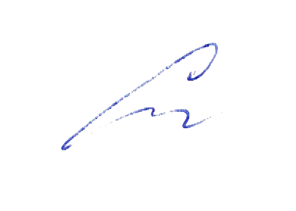 «31» августа 2021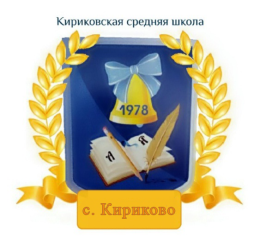 УТВЕРЖДАЮ:Директор муниципального бюджетного общеобразовательного учреждения «Кириковская средняя школа»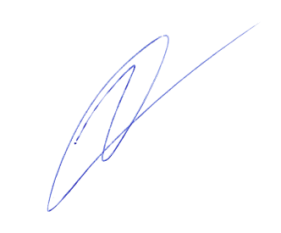 Ивченко О.В.________«31» августа 2021 года№п\пНаименование темыОтводимое количество часовДата проведения1Орфография как система правил русского правописания12 -4Трудные случаи правописания гласных в корне слова:а) проверяемых ударениемб) не проверяемых ударениемв) чередующихся гласных35 -6Трудные случаи правописания согласной в корне слова:а) непроизносимые согласные и непроверяемые согласные;б) двойные согласные.27 -8Правописание гласных после шипящих и Ц:а) гласные после шипящих в корне, суффиксе и окончании;б) гласные И-Ы после Ц.29-10Правописание приставок:а) на –З и –С и Ы-И после русских приставок, оканчивающихся на согласнуюб) при- и пре- в) написание некоторых слов иноязычного происхождения211Контрольная работа. Тестирование112Употребление Ъ и Ь знаков113 -14Правописание сложных слов:а) существительных;б) прилагательных;в) правописание слов с пол- и полу-.215Контрольная работа в формате ОГЭ116Анализ контрольной работы. Работа над ошибками.117-18Н и НН в различных частях речи:а) в отыменных частях речи: в прилагательных, наречиях, существительных, на стыке морфем.б) в отглагольных частях речи219Правописание суффиксов существительных, прилагательных, глаголов. Наречий.120-22Трудные случаиправописания окончаний разных частей речи:а) падежных окончаний существительных, прилагательных;б) безударных окончаний глаголов настоящего и будущего времени323-24Трудные случаи правописания числительных.225-26Правописание наречий:а) слитное написание;б) раздельное написание;в) дефисное написание.227-28Правописание союзов.229-30Правописание частиц:а) слитное и раздельное написание НЕ с разными частями речи;б) написание частиц БЫ, ЖЕ, ЛИ, ТО, КАКОЕ и т.д.;в) различение частиц НЕ и НИ. Правописание НИ.Лингвистическое сочинение231-32Правописание предлогов.233-  Промежуточная аттестация в форме теста.134Анализ работы135Итоговое занятие.1№ п/пНаименование темыОтводимое количество часовДатапроведения1Вводное занятие. Пунктуация как  система правил расстановки знаков препинания 103.092-4.Знаки препинания в конце предложения 310,0917,0924.095.Контрольная работа ( в формате ОГЭ)101.106-             Знаки препинания при однородных членах.1 08.107Знаки препинания при однородных членах с обобщающими словами.115.108Знаки препинания при обращении.122.109Знаки препинания в предложениях с обособленными определениями.129.1010Знаки препинания в предложениях с обособленными приложениями.112,1111Знаки препинания в предложениях с обособленными обстоятельствами..119,1112 Знаки препинания в предложениях с уточняющими членами..126,1113Знаки препинания в предложениях с вводными словами.103,1214Знаки препинания в предложениях с вводными предложениями.110,1215Практикум «Знаки препинания в простом предложении»117,1216Тире между подлежащим и сказуемым.124,1217- .Знаки препинания между частями  сложносочиненного предложения. 114,0118Знаки препинания в сложноподчиненном предложении121,0119Знаки препинания в БСП128,0120Знаки препинания в сложной синтаксической конструкции при рядом  стоящих предлогах.104,0421Знаки препинания в сложной синтаксической конструкции при рядом  стоящих предлогах.111,0222Практикум «Знаки препинания в сложном предложении»118,02 23Знаки препинания при прямой речи..125,0224Косвенная речь.104,0325Знаки препинания при цитате.111,0326-29.Знаки препинания в связном тексте418,0301,0408,0415,0430-31.Пунктуационный и орфографический анализ текста..222,0429,0432Промежуточная аттестация. Тестирование.106,0533-34Пунктуационный и орфографический анализ текста..213,0520,05